На основу члана 116. став 1.  Закона о јавним набавкама („Сл.гласник РС“ бр.124/2012, 14/2015 и 68/2015), Градска управа за инфраструктуру и развој  Града Ужица објављује,ОБАВЕШТЕЊЕ О ЗАКЉУЧЕНОМ УГОВОРУВрста поступка: јавна набавка мале вредности  Врста предмета набавке: радовиОпис предмета набавке: Чишћење таложника, пред-таложника, решетки и пропустаВрста наручиоца: градска и општинска управаИнтернет страница наручиоца: www.uzice.rs Редни број јавне набавке у плану набавки: 1.3.2Назив и ознака из општег речника набавке: инсталације за таложење (таложници) – 45252121-2.Процењена вредност јавне набавке: 1.666.667 динара без ПДВ-аУговорена вредност јавне набавке: 942.000 динара без ПДВ-а                                                             1.130.400 динара са ПДВ-омКритеријум за доделу уговора: најнижа понуђена ценаБрој примљених понуда:5 (пет) понудаНајвиша понуђена цена: 7.190.100 динара без ПДВ-аНајнижа понуђена цена: 942.000 динара без ПДВ-аНајвиша понуђена цена код прихватљивих понуда: 1.639.500 динара без ПДВ-аНајнижа понуђена цена код прихватљивих понуда: 942.000 динара без ПДВ-аДео или вредност уговора који ће се извршити преко подизвођача: не наступа са подизвођачемДатум доношења одлуке о додели уговора: 18.02.2020. годинеДатум закључења уговора: 26.02.2020. годинеОсновни подаци о добављачу:  СТЗАР БУКАРЧИЋ, Букарчић Владан предузетник Ужице, ул.Буар бр.162, ПИБ:103684542; МБ:56802797Период важења уговора: до испуњења уговорних обавезаОколности које представљају основ за измену уговора: члан 115. Закона о јавним набавкамаЛица за контакт: Славиша Пројевић, slavisa.projevic@uzice.rs и Ивана Дрчелић, ivana.drcelic@uzice.rs 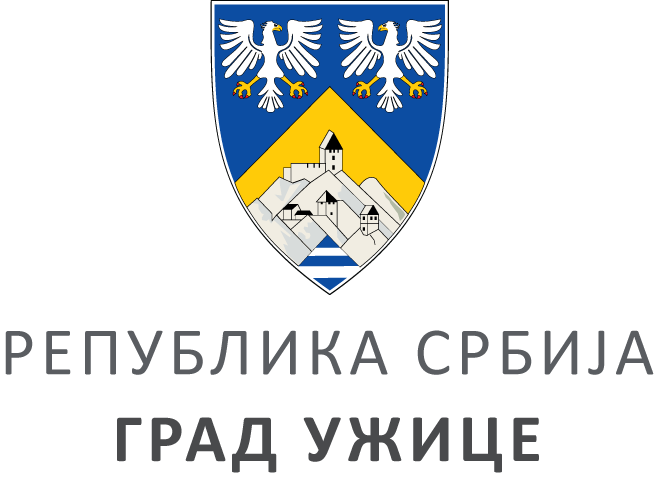 ГРАДСКА УПРАВА ЗА ИНФРАСТРУКТУРУ И РАЗВОЈГРАДСКА УПРАВА ЗА ИНФРАСТРУКТУРУ И РАЗВОЈГРАДСКА УПРАВА ЗА ИНФРАСТРУКТУРУ И РАЗВОЈГРАДСКА УПРАВА ЗА ИНФРАСТРУКТУРУ И РАЗВОЈVIII ББрој: 404-26/20ББрој: 404-26/20Датум:Датум:27.02.2020. године